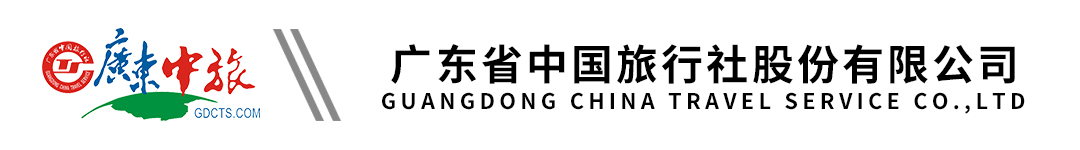 广州2天湾区之旅|港澳人士尊享套票|入住广州花园酒店|豪叹自助早餐行程单行程安排费用说明其他说明产品编号ZJS1679025459eQ出发地中国香港特别行政区目的地广东省-广州市行程天数2去程交通汽车返程交通无参考航班无无无无无产品亮点港澳人士尊享价格，需要持回乡证入住。港澳人士尊享价格，需要持回乡证入住。港澳人士尊享价格，需要持回乡证入住。港澳人士尊享价格，需要持回乡证入住。港澳人士尊享价格，需要持回乡证入住。天数行程详情用餐住宿D1香港-广州早餐：酒店自助早餐     午餐：X     晚餐：X   广州花园酒店 花园客房（32平方米）大床或者双床D2广州早餐：X     午餐：X     晚餐：X   无费用包含1、中港通单程费用，住宿费，早餐费用1、中港通单程费用，住宿费，早餐费用1、中港通单程费用，住宿费，早餐费用费用不包含1、行程外私人所产生的个人费用；1、行程外私人所产生的个人费用；1、行程外私人所产生的个人费用；预订须知1、此团天天出发，自由安排，不设回程。退改规则一经预定，不退不改。